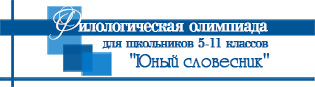 ПРОГРАММАзаключительного (очного) этапа Филологической олимпиады для школьников 5-11 классов«Юный словесник»Симферополь, 19 апреля 2021 годаПлощадка проведения: (Крымский федеральный университет им. В.И. Вернадского, корпус Института филологии («Салгирка»), пр. Вернадского, 2)Регламент9.00-10.00 – регистрация участников (место регистрации: корпус Института филологии («Салгирка»), пр. Вернадского, 2)Внимание: при прохождении регистрации участники  должны обязательно предъявить паспорт / свидетельство о рождении и справку из школы с фотографией обучающегося.		Участники прибывают на площадку проведения очного этапа и покидают её только с сопровождающим. Документами, подтверждающими полномочия сопровождающего, являются: - приказ учебного заведения о сопровождении (если сопровождающим является учитель); - документ (паспорт) законного представителя (если сопровождает родитель или иное приравненное к нему лицо); - документ (паспорт) и заявление о сопровождении от законного представителя, если сопровождающим является иное лицо (не законный представитель).При прохождении конкурсов каждый участник должен иметь при себе документ, удостоверяющий его личность.Для выполнения заданий участники должны иметь при себе хорошо пишущую ручку с пастой синего / фиолетового цвета.10.10–10.30 – торжественное открытие олимпиады (место проведения: корпус     Института филологии («Салгирка»), пр. Вернадского, 2)10.30–12.30 – выполнение участниками заданий12.30–14.00 – культурная программа (место проведения: Музей редкой     книги КФУ им. В.И. Вернадского)12.30–14.00 – работа Счётной комиссии (место организации: корпус    Института филологии («Салгирка»), пр. Вернадского, 2)14.00–14.30 – подведение итогов проведения очного этапа на площадке в Симферополе, награждение победителей и призёров в отдельных конкурсах (место проведения: корпус Института филологии («Салгирка»), пр. Вернадского, 2)Участникам олимпиадыГруппы участников во время конкурсных испытаний сопровождают студенты Института филологии Крымского федерального университета им. Вернадского В. И.Порядок прохождения испытаний(30-40 минут на каждую станцию):5 класс: «Лингвистическая», «Литературная», «Поэтическая», «Кинематографическая»6 класс: «Литературная», «Лингвистическая», «Кинематографическая», «Поэтическая»7 класс: «Поэтическая», «Кинематографическая», «Лингвистическая», «Литературная»8 класс: «Кинематографическая», «Поэтическая», «Литературная», «Лингвистическая»Порядок прохождения испытаний(40 минут на каждый конкурс):9   класс: риторический конкурс, письменный конкурс (литературоведение и русский язык), журналистский конкурс 10 класс: письменный конкурс (литературоведение и русский язык), журналистский конкурс, риторический конкурс11 класс:  журналистский конкурс, риторический конкурс, письменный конкурс (литературоведение и русский язык)Члены жюри филологической олимпиадыСтанция «Поэтическая» – к.ф.н., доцент кафедры русской и зарубежной литературы Корчевская Ольга ВалерьевнаСтанция «Кинематографическая»  – к.ф.н., доцент кафедры русской и зарубежной литературы Беспалова Елена КонстантиновнаСтанция «Лингвистическая» – д.ф.н., доцент кафедры русского, славянского и общего языкознания Сегал Наталья АлександровнаСтанция «Литературная» – к.ф.н., доцент кафедры русской и зарубежной литературы Курьянова Валерия ВикторовнаРиторический конкурс – к.ф.н., доцент кафедры украинской филологии Гладкая Ирина СергеевнаЖурналистский конкурс – к.ф.н., доцент кафедры журналистики и медиакоммуникаций Малярчук-Прошина Ульяна Олеговна.Письменный конкурс – д.ф.н., профессор кафедры русской и зарубежной литературы Иванова Наталья ПавловнаДля педагогов10.30 – 12.30Научно-методический семинар Ведущие:- д.ф.н., заведующий кафедрой русской и зарубежной литературы Курьянов Сергей ОлеговичПо окончании – выдача сертификатов педагогам – участникам научно-методического семинара (по запросу).Оргкомитет Вся информация об олимпиаде публикуется на сайтах www.filolimp55.ru и www.philfak.ru . Со всеми вопросами обращайтесь к организаторам на площадке:(Курьянова Валерия Викторовна 89788441822, kuryanova_v@mail.ru)